09.09.2021  № 1621О внесении изменений в Административный регламент администрации города Чебоксары по предоставлению муниципальной услуги «Прием заявлений, постановка на учет и направление детей в образовательные организации, реализующие образовательную программу дошкольного образования», утвержденный постановлением администрации города Чебоксары от 08.09.2016 № 2413В соответствии с Федеральным законом от 06.10.2003 № 131-ФЗ «Об общих принципах организации местного самоуправления в Российской Федерации», Федеральным законом от 27.07.2010 № 210-ФЗ «Об организации предоставления государственных и муниципальных услуг», Федеральным законом от 02.07.2021 № 310-ФЗ «О внесении изменений в статью 54 Семейного кодекса Российский Федерации  и статьи 36 и 67 Федерального закона «Об образовании в Российской Федерации» администрация города Чебоксары п о с т а н о в л я е т:1. Внести в приложение № 3 «Категории граждан, имеющих право на внеочередной или первоочередной прием детей в ДОО» к Административному регламенту администрации города Чебоксары по предоставлению муниципальной услуги «Прием заявлений, постановка на учет и направление детей в образовательные организации, реализующие образовательную программу дошкольного образования», утвержденному постановлением администрации города Чебоксары от 08.09.2016 № 2413, изменения, изложив абзацы двадцать седьмой – тридцать первый в следующей редакции:«Преимущественное право после внеочередного и первоочередного предоставления места в муниципальных автономных или бюджетных дошкольных образовательных организациях имеют:дети работников муниципальных дошкольных образовательных учреждений, педагогов муниципальных общеобразовательных учреждений, расположенных на территории города Чебоксары;дети, на обучение по основным общеобразовательным программам дошкольного образования и начального общего образования в государственных и муниципальных образовательных организациях, в которых обучаются их полнородные и неполнородные братья и (или) сестры (на основании статьи 67 части 3.1 Федерального закона от 02.07.2021 № 310-ФЗ «О внесении изменений в статью 54 Семейного кодекса Российский Федерации и статьи 36 и 67 Федерального закона «Об образовании в Российской Федерации»);дети в возрасте от 3 до 7 лет в целях реализации Указа Президента Российской Федерации от 07.05.2012 № 599 «О мерах по реализации государственной политики в области образования и науки».Внутри одной льготной категории (право на внеочередной, первоочередное или преимущественное зачисление ребёнка в ДОО) заявления выстраиваются по дате подачи заявления.». 2. Настоящее постановление вступает в силу со дня его официального опубликования.3. Контроль за выполнением настоящего постановления возложить на заместителя главы администрации города Чебоксары по социальным вопросам О.В. Чепрасову.Глава администрации города Чебоксары				        А.О. ЛадыковЧăваш РеспубликиШупашкар хулаАдминистрацийěЙЫШĂНУ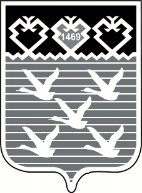 Чувашская РеспубликаАдминистрациягорода ЧебоксарыПОСТАНОВЛЕНИЕ